El servidor de policía judicial, está obligado en todo tiempo a garantizar la reserva de la información, esto conforme a las disposiciones establecidas en la Constitución y la Ley.Número Único de Noticia CriminalNúmero Único de Noticia CriminalNúmero Único de Noticia CriminalNúmero Único de Noticia CriminalNúmero Único de Noticia CriminalNúmero Único de Noticia CriminalNúmero Único de Noticia CriminalNúmero Único de Noticia CriminalNúmero Único de Noticia CriminalNúmero Único de Noticia CriminalNúmero Único de Noticia CriminalNúmero Único de Noticia CriminalNúmero Único de Noticia CriminalNúmero Único de Noticia CriminalNúmero Único de Noticia CriminalNúmero Único de Noticia CriminalNúmero Único de Noticia CriminalNúmero Único de Noticia CriminalNúmero Único de Noticia CriminalNúmero Único de Noticia CriminalNúmero Único de Noticia CriminalEntidadRadicado InternoRadicado InternoRadicado InternoRadicado InternoRadicado InternoRadicado InternoRadicado InternoRadicado InternoRadicado InternoRadicado InternoRadicado InternoRadicado InternoDepartamentoDepartamentoMunicipioMunicipioMunicipioEntidadEntidadUnidad ReceptoraUnidad ReceptoraUnidad ReceptoraUnidad ReceptoraUnidad ReceptoraAñoAñoAñoAñoConsecutivoConsecutivoConsecutivoConsecutivoConsecutivo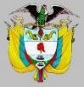 BOSQUEJO TOPOGRÁFICO -FPJ- 16Este formato será diligenciado por Policía Judicial para fijar el lugar de los hechosBOSQUEJO TOPOGRÁFICO -FPJ- 16Este formato será diligenciado por Policía Judicial para fijar el lugar de los hechosBOSQUEJO TOPOGRÁFICO -FPJ- 16Este formato será diligenciado por Policía Judicial para fijar el lugar de los hechosBOSQUEJO TOPOGRÁFICO -FPJ- 16Este formato será diligenciado por Policía Judicial para fijar el lugar de los hechosBOSQUEJO TOPOGRÁFICO -FPJ- 16Este formato será diligenciado por Policía Judicial para fijar el lugar de los hechosBOSQUEJO TOPOGRÁFICO -FPJ- 16Este formato será diligenciado por Policía Judicial para fijar el lugar de los hechosBOSQUEJO TOPOGRÁFICO -FPJ- 16Este formato será diligenciado por Policía Judicial para fijar el lugar de los hechosBOSQUEJO TOPOGRÁFICO -FPJ- 16Este formato será diligenciado por Policía Judicial para fijar el lugar de los hechosBOSQUEJO TOPOGRÁFICO -FPJ- 16Este formato será diligenciado por Policía Judicial para fijar el lugar de los hechosBOSQUEJO TOPOGRÁFICO -FPJ- 16Este formato será diligenciado por Policía Judicial para fijar el lugar de los hechosBOSQUEJO TOPOGRÁFICO -FPJ- 16Este formato será diligenciado por Policía Judicial para fijar el lugar de los hechosBOSQUEJO TOPOGRÁFICO -FPJ- 16Este formato será diligenciado por Policía Judicial para fijar el lugar de los hechosBOSQUEJO TOPOGRÁFICO -FPJ- 16Este formato será diligenciado por Policía Judicial para fijar el lugar de los hechosBOSQUEJO TOPOGRÁFICO -FPJ- 16Este formato será diligenciado por Policía Judicial para fijar el lugar de los hechosBOSQUEJO TOPOGRÁFICO -FPJ- 16Este formato será diligenciado por Policía Judicial para fijar el lugar de los hechosBOSQUEJO TOPOGRÁFICO -FPJ- 16Este formato será diligenciado por Policía Judicial para fijar el lugar de los hechosBOSQUEJO TOPOGRÁFICO -FPJ- 16Este formato será diligenciado por Policía Judicial para fijar el lugar de los hechosBOSQUEJO TOPOGRÁFICO -FPJ- 16Este formato será diligenciado por Policía Judicial para fijar el lugar de los hechosBOSQUEJO TOPOGRÁFICO -FPJ- 16Este formato será diligenciado por Policía Judicial para fijar el lugar de los hechosBOSQUEJO TOPOGRÁFICO -FPJ- 16Este formato será diligenciado por Policía Judicial para fijar el lugar de los hechosBOSQUEJO TOPOGRÁFICO -FPJ- 16Este formato será diligenciado por Policía Judicial para fijar el lugar de los hechosBOSQUEJO TOPOGRÁFICO -FPJ- 16Este formato será diligenciado por Policía Judicial para fijar el lugar de los hechosBOSQUEJO TOPOGRÁFICO -FPJ- 16Este formato será diligenciado por Policía Judicial para fijar el lugar de los hechosBOSQUEJO TOPOGRÁFICO -FPJ- 16Este formato será diligenciado por Policía Judicial para fijar el lugar de los hechosBOSQUEJO TOPOGRÁFICO -FPJ- 16Este formato será diligenciado por Policía Judicial para fijar el lugar de los hechosBOSQUEJO TOPOGRÁFICO -FPJ- 16Este formato será diligenciado por Policía Judicial para fijar el lugar de los hechosBOSQUEJO TOPOGRÁFICO -FPJ- 16Este formato será diligenciado por Policía Judicial para fijar el lugar de los hechosBOSQUEJO TOPOGRÁFICO -FPJ- 16Este formato será diligenciado por Policía Judicial para fijar el lugar de los hechosBOSQUEJO TOPOGRÁFICO -FPJ- 16Este formato será diligenciado por Policía Judicial para fijar el lugar de los hechosBOSQUEJO TOPOGRÁFICO -FPJ- 16Este formato será diligenciado por Policía Judicial para fijar el lugar de los hechosBOSQUEJO TOPOGRÁFICO -FPJ- 16Este formato será diligenciado por Policía Judicial para fijar el lugar de los hechosBOSQUEJO TOPOGRÁFICO -FPJ- 16Este formato será diligenciado por Policía Judicial para fijar el lugar de los hechosBOSQUEJO TOPOGRÁFICO -FPJ- 16Este formato será diligenciado por Policía Judicial para fijar el lugar de los hechosBOSQUEJO TOPOGRÁFICO -FPJ- 16Este formato será diligenciado por Policía Judicial para fijar el lugar de los hechosBOSQUEJO TOPOGRÁFICO -FPJ- 16Este formato será diligenciado por Policía Judicial para fijar el lugar de los hechosBOSQUEJO TOPOGRÁFICO -FPJ- 16Este formato será diligenciado por Policía Judicial para fijar el lugar de los hechosBOSQUEJO TOPOGRÁFICO -FPJ- 16Este formato será diligenciado por Policía Judicial para fijar el lugar de los hechosBOSQUEJO TOPOGRÁFICO -FPJ- 16Este formato será diligenciado por Policía Judicial para fijar el lugar de los hechosBOSQUEJO TOPOGRÁFICO -FPJ- 16Este formato será diligenciado por Policía Judicial para fijar el lugar de los hechosBOSQUEJO TOPOGRÁFICO -FPJ- 16Este formato será diligenciado por Policía Judicial para fijar el lugar de los hechosBOSQUEJO TOPOGRÁFICO -FPJ- 16Este formato será diligenciado por Policía Judicial para fijar el lugar de los hechosBOSQUEJO TOPOGRÁFICO -FPJ- 16Este formato será diligenciado por Policía Judicial para fijar el lugar de los hechosBOSQUEJO TOPOGRÁFICO -FPJ- 16Este formato será diligenciado por Policía Judicial para fijar el lugar de los hechosBOSQUEJO TOPOGRÁFICO -FPJ- 16Este formato será diligenciado por Policía Judicial para fijar el lugar de los hechosBOSQUEJO TOPOGRÁFICO -FPJ- 16Este formato será diligenciado por Policía Judicial para fijar el lugar de los hechosBOSQUEJO TOPOGRÁFICO -FPJ- 16Este formato será diligenciado por Policía Judicial para fijar el lugar de los hechosBOSQUEJO TOPOGRÁFICO -FPJ- 16Este formato será diligenciado por Policía Judicial para fijar el lugar de los hechosBOSQUEJO TOPOGRÁFICO -FPJ- 16Este formato será diligenciado por Policía Judicial para fijar el lugar de los hechosBOSQUEJO TOPOGRÁFICO -FPJ- 16Este formato será diligenciado por Policía Judicial para fijar el lugar de los hechosBOSQUEJO TOPOGRÁFICO -FPJ- 16Este formato será diligenciado por Policía Judicial para fijar el lugar de los hechosBOSQUEJO TOPOGRÁFICO -FPJ- 16Este formato será diligenciado por Policía Judicial para fijar el lugar de los hechosBOSQUEJO TOPOGRÁFICO -FPJ- 16Este formato será diligenciado por Policía Judicial para fijar el lugar de los hechosBOSQUEJO TOPOGRÁFICO -FPJ- 16Este formato será diligenciado por Policía Judicial para fijar el lugar de los hechosBOSQUEJO TOPOGRÁFICO -FPJ- 16Este formato será diligenciado por Policía Judicial para fijar el lugar de los hechosBOSQUEJO TOPOGRÁFICO -FPJ- 16Este formato será diligenciado por Policía Judicial para fijar el lugar de los hechosBOSQUEJO TOPOGRÁFICO -FPJ- 16Este formato será diligenciado por Policía Judicial para fijar el lugar de los hechosBOSQUEJO TOPOGRÁFICO -FPJ- 16Este formato será diligenciado por Policía Judicial para fijar el lugar de los hechosBOSQUEJO TOPOGRÁFICO -FPJ- 16Este formato será diligenciado por Policía Judicial para fijar el lugar de los hechosBOSQUEJO TOPOGRÁFICO -FPJ- 16Este formato será diligenciado por Policía Judicial para fijar el lugar de los hechosBOSQUEJO TOPOGRÁFICO -FPJ- 16Este formato será diligenciado por Policía Judicial para fijar el lugar de los hechosBOSQUEJO TOPOGRÁFICO -FPJ- 16Este formato será diligenciado por Policía Judicial para fijar el lugar de los hechosBOSQUEJO TOPOGRÁFICO -FPJ- 16Este formato será diligenciado por Policía Judicial para fijar el lugar de los hechosBOSQUEJO TOPOGRÁFICO -FPJ- 16Este formato será diligenciado por Policía Judicial para fijar el lugar de los hechosBOSQUEJO TOPOGRÁFICO -FPJ- 16Este formato será diligenciado por Policía Judicial para fijar el lugar de los hechosBOSQUEJO TOPOGRÁFICO -FPJ- 16Este formato será diligenciado por Policía Judicial para fijar el lugar de los hechosBOSQUEJO TOPOGRÁFICO -FPJ- 16Este formato será diligenciado por Policía Judicial para fijar el lugar de los hechosBOSQUEJO TOPOGRÁFICO -FPJ- 16Este formato será diligenciado por Policía Judicial para fijar el lugar de los hechosBOSQUEJO TOPOGRÁFICO -FPJ- 16Este formato será diligenciado por Policía Judicial para fijar el lugar de los hechosBOSQUEJO TOPOGRÁFICO -FPJ- 16Este formato será diligenciado por Policía Judicial para fijar el lugar de los hechosBOSQUEJO TOPOGRÁFICO -FPJ- 16Este formato será diligenciado por Policía Judicial para fijar el lugar de los hechosBOSQUEJO TOPOGRÁFICO -FPJ- 16Este formato será diligenciado por Policía Judicial para fijar el lugar de los hechosBOSQUEJO TOPOGRÁFICO -FPJ- 16Este formato será diligenciado por Policía Judicial para fijar el lugar de los hechosBOSQUEJO TOPOGRÁFICO -FPJ- 16Este formato será diligenciado por Policía Judicial para fijar el lugar de los hechosBOSQUEJO TOPOGRÁFICO -FPJ- 16Este formato será diligenciado por Policía Judicial para fijar el lugar de los hechosBOSQUEJO TOPOGRÁFICO -FPJ- 16Este formato será diligenciado por Policía Judicial para fijar el lugar de los hechosBOSQUEJO TOPOGRÁFICO -FPJ- 16Este formato será diligenciado por Policía Judicial para fijar el lugar de los hechosBOSQUEJO TOPOGRÁFICO -FPJ- 16Este formato será diligenciado por Policía Judicial para fijar el lugar de los hechosBOSQUEJO TOPOGRÁFICO -FPJ- 16Este formato será diligenciado por Policía Judicial para fijar el lugar de los hechosBOSQUEJO TOPOGRÁFICO -FPJ- 16Este formato será diligenciado por Policía Judicial para fijar el lugar de los hechosBOSQUEJO TOPOGRÁFICO -FPJ- 16Este formato será diligenciado por Policía Judicial para fijar el lugar de los hechosBOSQUEJO TOPOGRÁFICO -FPJ- 16Este formato será diligenciado por Policía Judicial para fijar el lugar de los hechosDepartamentoDepartamentoDepartamentoDepartamentoDepartamentoDepartamentoDepartamentoDepartamentoDepartamentoMunicipio Municipio Municipio Municipio Municipio Municipio FechaFechaFechaFechaAAAAAAAAAAAAAAAAAAAAAAAAMMMMMMMMMMMMMMDDDDDDDDDDDDDDHoraHoraHoraLugar de diligenciaLugar de diligenciaLugar de diligenciaLugar de diligenciaLugar de diligenciaLugar de diligenciaLugar de diligenciaLugar de diligenciaLugar de diligenciaLugar de diligenciaLugar de diligenciaServidor que elaboróServidor que elaboróServidor que elaboróServidor que elaboróServidor que elaboróServidor que elaboróServidor que elaboróServidor que elaboróServidor que elaboróServidor que elaboróIdentificaciónIdentificaciónIdentificaciónIdentificaciónIdentificaciónIdentificaciónIdentificaciónIdentificaciónTeléfonoTeléfonoTeléfonoTeléfonoTeléfonoCorreo electrónicoCorreo electrónicoCorreo electrónicoCorreo electrónicoCorreo electrónicoCorreo electrónicoCorreo electrónicoCorreo electrónicoCorreo electrónicoCorreo electrónicoCorreo electrónicoFirmaFirmaFirma